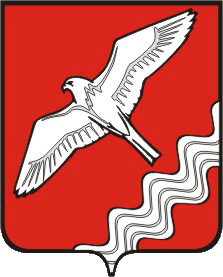 АДМИНИСТРАЦИЯ МУНИЦИПАЛЬНОГО ОБРАЗОВАНИЯ КРАСНОУФИМСКИЙ ОКРУГПОСТАНОВЛЕНИЕот 16.01.2014  №  28г. КрасноуфимскО наделении полномочиями по согласованию местоположения границ земельных участков, расположенных на территории МО Красноуфимский округВ соответствии со ст. 39 Федерального закона от 24.07.20Q7r. № 221-ФЗ «О государственном кадастре недвижимости», приказом Минэкономразвития РФ от 24.11.2008г. № 412 «Об утверждении формы межевого плана и требований к его подготовке, примерной формы извещения о проведении собрания о согласовании местоположения границ земельных участков»ПОСТАНОВЛЯЮ:1. Наделить полномочиями по согласованию местоположения границ смежных земельных участков, расположенных на территории Муниципального образования Красноуфимский округ:находящихся в муниципальной собственности МО Красноуфимский округ - председателя комитета по управлению имуществом Муниципального образования Красноуфимский округ;предоставленных на праве постоянного (бессрочного) пользования муниципальным учреждениям - руководителей муниципальных учреждений;находящихся в муниципальной собственности и предоставленных по договору аренды, заключенному на срок до пяти лет - председателя комитета по управлению имуществом Муниципального образования Красноуфимский круг;находящихся в муниципальной собственности и предоставленных по договору аренды, заключенному на срок более пяти лет- арендатора;1.5.	государственная собственность на которые не разграничена - начальников территориальных отделов администрации МО Красноуфимский круг.2. Наделить полномочиями по согласованию местоположения границ земельных участков, расположенных на территории населенных пунктов Муниципального образования Красноуфимский округ, начальника отдела архитектуры и градостроительства администрации МО Красноуфимский округ в части согласования границ красных линий.3. Постановление администрации Муниципального образования Красноуфимский округ от 08.06.2009 г. № 487 считать утратившим силу.4. Настоящее постановление опубликовать в местной газете «ВПЕРЕД» и на официальном сайте МО Красноуфимский округ. 5. Контроль за исполнением постановления возложить на председателя комитета по управлению имуществом МО Красноуфимский округ          Ахмадеева В.Ф.Глава администрацииМО Красноуфимский округ				                        	В.Е. Колосов